IBIS Open Forum Minutes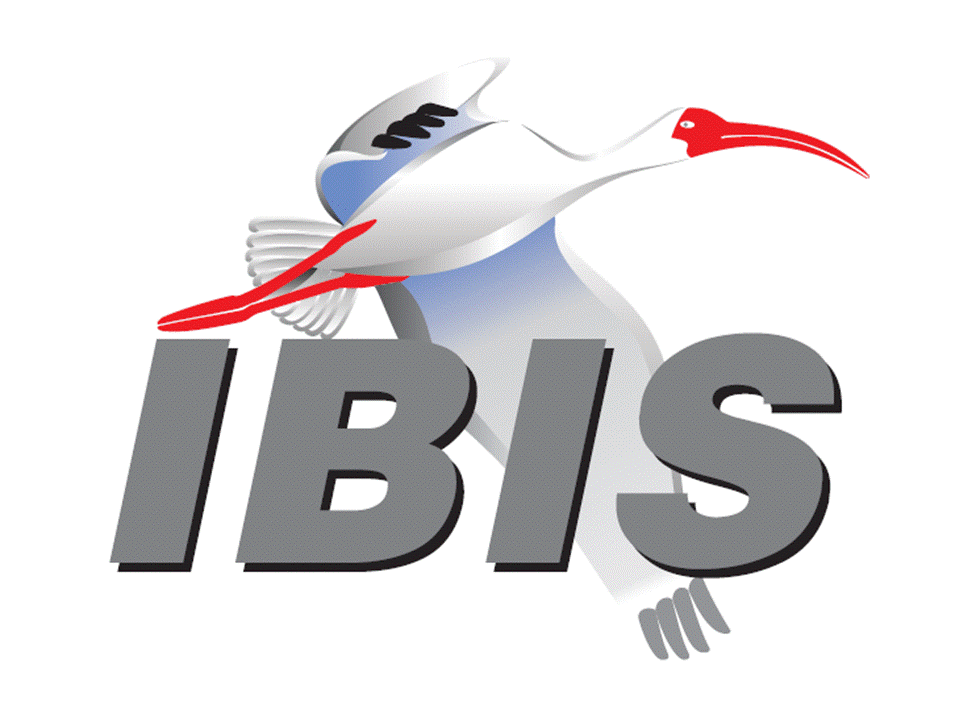 Meeting Date: December 5, 2014Meeting Location: TeleconferenceVOTING MEMBERS AND 2014 PARTICIPANTSAltera					David Banas, Kundan Chand, Hsinho WuANSYS				Lan Chen, Minggang Hou, Jianbo Liu, Peng Wang					 Shulong Wu, Guoli Yin, Jizhi Zhao, Tommy Chien					 Elly Dong, Milkman Hsuan, Winny Huang					 Stanley Hangwei Kuo, James Wang Jean Yacchin Wang, Jerry Wang, Benson Peishen Wei Jack Wu, Tinghao Yeh, Tohru Watanabe, Shigeru Sano Curtis Clark*Applied Simulation Technology	Fred Balistreri, Norio Matsui Cadence Design Systems		Ambrish Varma, Brad Brim*, Joy Li, Kumar Keshavan					 Ken Willis, Yingxin Sun, Joshua Luo, John Phillips Aileen Chen, Lanbing Chen, Zhiyu Guo, Jinsong Hu  Rachel Li, Lavia Liu, Ping Liu, Yubao Meng Feng Miao, Zuli Qin, Haisan Wang, Hui Wang Yitong Wen, Clark Wu, Benny Yan Rong Zhang, Wenjian Zhang, Alex Zhao Zhangmin Zhong, Kent Ho, Thunder Lay, Skipper Liang  Paddy Wu, Candy Yu, Ian Yu, Ikuo Masuko Morihiro NakazatoEricsson				Anders Ekholm, Zilwan Mahmod, Feng Shi Wenyan XeiHuawei Technologies			Jinjun Li, Xiaoqing Dong, Zanglin Yuan, Han LiHaiping Cao, Yu Chen, Peng Huang, Hongxing JiangXueping Jiao, Aojie Li, Xusheng Liu, Zipeng LuoLongfang Lv, Luya Ma, Xiao Peng, Wenju ShengJianhua Wang, Shengli Wang, Huichao Weng					 Zhengrong Xu, Gezi Zhang, Zhenyi Zhu		 Infineon Technologies AG 		(Christian Sporrer)Intel Corporation	Michael Mirmak*, Jon Powell, Riaz Naseer	 Udy Shrivastava, Mustafa Yousuf, Jimmy Jackson	 Pietro Brenner, Todd Bermensolo, Denis Chen	 Jimmy Hsu, Cucumber Lin, Jeff Loyer, Thomas SuIO Methodology			Lance Wang*, Michelle CoombsKeysight Technologies (Agilent)	Radek Biernacki*, Nilesh Kamdar, Colin Warwick	 Graham Riley,  Pegah Alavi, Fangyi Rao	 Heidi Barnes, Dimitrios Drogoudis, Tao Zhang	 Xianzhao ZhaoLSI (Avago)				Xingdong Dai, Min Huang, Anaam Ansari, Brian Burdick					 Venkatesh AvulaMaxim Integrated Products		Hassan RafatMentor Graphics			Arpad Muranyi*, John Angulo, Fadi Deek, Chuck Ferry					 Thomas Groebli, Larry Shi, Kenji Kushima					 Kazuhiro KadotaMicron Technology			Randy Wolff*  Micron Akita				Katsunobu Noguchi  Micron Memory Japan		Fumiyuki Osanai, Hiromasa TakedaQualcomm				Jaimeen Shah, Srinivasa Rao, Senthil NagarathinamSignal Integrity Software		Mike LaBonte*, Walter Katz*, Todd Westerhoff,					 Michael SteinbergerSynopsys				Ted Mido*, Scott Wedge, Kevin Cameron, Rita Horner					 Xuefeng Chen, Jinghua Huang, Lianpeng Sang					 Deng ShiTeraspeed Labs			Bob Ross*, Tom Dagostino, Scott McMorrow  (Teraspeed Consulting Group)Toshiba				Hiroyuki Ikegami, Toshihiro Tsujimura, Hideo Oie*					 Masato Kanie, Atsushi Tomishima					 Yasuki Torigoshi  Toshiba Information Systems	Yasuyuki Inaba, Mari Kuroki  Toshiba Microelectronics		Jyunya Masumi  Toshiba Semiconductor & Storage	Toru Amamoto, Yoshinori Fukuba, Shinya Harada Yasunobu UmemotoXilinx					Ravindra GaliZTE Corporation			Fengling Gao, Lili Wei, Zhongmin Wei Changgang Yin, Shunlin ZhuZuken					Michael Schaeder, Amir Wallrabenstein, Griff Derryberry					 Reinhard Remmert, Kiyohisa HasegawaOTHER PARTICIPANTS IN 20143M					Shiang YaoAdvanet				Kohji TomitaAdvantest Corporation		Yasutaka AokiADVLSI				Pierre Dermy, Juanna GaoAET					Chihiro UedaAlcatel-Lucent				Yishan LiAMD					Tadashi AraiAmlogic				Jiaxing Ye, Weiguo ZhuApollo Giken Co.			Naoya Iisaka, Satoshi EndoAvant Technology			Jiaying Sun, Jyam Huang, Chloe YangAzuma Co.				Teruaki HiroseCanon					Yuji Ishikawa, Kenta Koshida, Syoji Matsumoto					 Takeshi NagataCarleton University			Ramachandra AcharCasio Computer			Yasuhisa Hayashi, Ikuo ImadaCelestica				Lei Liu, Xu YanChinese Academy of Engineering	Anju Tan, Liang Yin Physics (CAEP), Institute of  Electronic Engineering (5th Institute)Cisco Systems			Hongxian YinContinental Automotive		Catalin NegreaCST					Stefan ParetCybernet Systems			Shinobu KoakutsuDesign Methodology Lab		Motoh TanakaECL Advantage			Thomas IddingsEMC Corporation			Sherman ChenFlatoak Co.				Hiroshi SakaiFreescale Semiconductor		Asher Berkovitz, Takahiro SatoFujitsu Advanced Technologies	Shogo Fujimori, Kazuhiro Kanai, Kumiko Teramae					 Hidenobu ShiiharaFujitsu Interconnect Technologies	Syunsuke FujisawaFujitsu Laboratories			Toshiki IwaiFujitsu Limited				Kohichi YoshimiFujitsu Microelectronics Solutions	Yutaka IdeFujitsu Semiconductor		Jyunko Nakamoto, Yu Kamata, Fumiyo KawafujiFujitsu VLSI				Hiroki Kubota, Yuji Nakagawa, Hajime OhmiFuji Xerox Advanced Technology	Ryota Seki, Satoshi KodamaFuji Xerox Manufacturing		Rumi MaedaFuzhou Rockchip Electronics		Xinjun WangGigabyte Technology			Eric Chien, Mountain Lin, Alex LuGiga Hertz Technology		Chisato KawamuraH3C					Xinyi Hu, Xiaoqun LiHamamatsu Photonics K.K.		Akahiro InoguchiHangzhou Hikvision Digital 		Wenquan Hu, Jia Zhang TechnologyHewlett Packard			Ting ZhuHimax Technologies			Brian Kuo, Ren-Yu Wang, Josh WuHisense Group			Golden QianHitachi Information &			Yoshifumi Takada Communication EngineeringHitachi ULSI Systems Co.		Hiroshi Uematsu, Sadahiro NonoyamaHoei Co.				Tatsuya ChibaHong Kong University			Lijun JiangHon-Hai Precision (Foxconn)		Ryan Lung-Yu Hou, Daniel Ying-Tso Lai					 Chris Chia-Nan PaiIBM					Adge HawesILI Technology Corp.			Chia-Cheng WuInnotech Corporation			Sinobu SekiInstituto de Telecomunicações 	Wael Dghais Japan Radio Co.			Hiroto KatakuraJEITA					Yousuke Kanamaru, Ryosuke Miyagawa					 Akahito Nagamoto, Kyouji YamazakiJONHON				Guoqi ZhouJVC Kenwood Corporation		Hidetoshi SuzukiKEI Systems				Shinichi MaedaKSK Co.				Yutaka ShishidoLapis Semiconductor			Katsuhiro HisakaLattice Semiconductor		Xu JiangLenovo				John Lin, Alan SunLUXSHARE-ICT			Jet Shen, Chenhui ZengMacronix Microelectronics		Donghe TangMarvell					Weizhe Li, Xike Liu, Fang Lv, Banglong Qian					 Yuyang Wang, Liang WuMD Systems				Hidetoshi OgawaMediatek				Alice Lin, Delbert LiaoMegachips Corp.			Kenichiro KobayashiMellanok Technologies		Piers DaweMicrosemi				Nizar Abdallah, Ann LauModech				Yasuo Kawahara, Masanori Shimasue, Minoru TanakaMontage Technology			Xiaoliang XuMurata Manufacturing			Satoshi Arai, Naoki Iida, Kingo KurotaniNanium				Abel JaneiroNanya Technology Corp.		Chi-Wei Chen, Aiden Hsu, Tingshuo Hsu, Andre Huang					 Raphael Huang, Tian-De Huang, Zuo XinNEC Corp.				Yasuyuki ChibaNEC Engineering			Masahiko KurodaNikon Corporation			Kazuomi Tominaga, Manabu MatsumotoOlympus Corp.			Kazuhiro SakamotoOracle					Stephan MuellerPanasonic Semiconductor 		Daisuke Matsuoka, Masaya Sumita Solutions Co.	Pangeya				Edgar AguirrePegatron Corp.			Lance Chang, Stanley Chu, Gavin LinPioneer Corp.				Kenji SakamotoPioneer Micro Technology Corp.	Minoru NakaharaPrivate					Seijyu IchijyoProficient Design			Kishor PatelRenesas Electronics			Genichi Tanaka, Masayasu Koumyo, Ryuichi Oikawa					 Kenzo Tan, Hiroyuki UchidaRenesas System Design Corp.	Kazunori YamadaRicoh Company			Yasuhiro Akita, Kazumasa Aoki, Masahiko Banno					 Miyoko Goto, Takefumi TakizawaRockchip				Jiayi SongRohm Co.				Noboru TakizawaSAE International			Chris DenhamSanei Hytechs Co.			Hiroyuki KaiSeiko Instruments			Masaya MurataShimadzu Corp.			Kazuo NakajimaSony LSI Design			Satoshi TagoSuccess International Corporation	Tatsuo FutaiSunplus Technology			Forest Hsu, Yi-Tzeng LinTabula					Ben ZhouTechnische Universität Hamburg	Torsten ReuschelTeledyne LeCroy			Larry Cao, Derek Hu, Joyce YinTowa Electronics			Yoshikazu SuzukiUniversity of Illinois			José Schutt-AinéVIA					Terence Hsieh, Justin HsuVia CPU				Leon LiangVitesse					Siris TsangWadow				Kazuhiko KusunokiWinbond Electronics			Albert LeeWiwynn Corp.				Scott CH Lee, Kevin TK WangXpeedic Technology			Wenliang Dia, Feng Ling, Zhouxiang SuYamanashi Avionics Co.		Yasunori YamashitaZhejiang Uniview Technologies	Fei Ye, Feng YeIn the list above, attendees at the meeting are indicated by *.  Principal members or other active members who have not attended are in parentheses. Participants who no longer are in the organization are in square brackets.UPCOMING MEETINGSThe bridge numbers for future IBIS teleconferences are as follows:Date				Meeting Number		Meeting PasswordJanuary 9, 2015		205 475 958			IBISFor teleconference dial-in information, use the password at the following website: 	https://ciscosales.webex.com/ciscosales/j.php?J=205475958All teleconference meetings are 8:00 a.m. to 9:55 a.m. US Pacific Time.  Meeting agendas are typically distributed seven days before each Open Forum.  Minutes are typically distributed within seven days of the corresponding meeting.  When calling into the meeting, follow the prompts to enter the meeting ID.  For new, local international dial-in numbers, please reference the bridge numbers provided by Cisco Systems at the following link:	http://www.cisco.com/web/about/doing_business/conferencing/index.htmlNOTE: "AR" = Action Required.-------------------------------------------------------------------------------------------------------------------------------INTRODUCTIONS AND MEETING QUORUMMichael Mirmak declared that a quorum was reached and the meeting could begin. Curtis Clark introduced himself.  He works on SI products and support for traditional IBIS and AMI models at ANSYS.  He has attended IBIS ATM task group meetings for several years and has worked on BIRDs and BUGs.  CALL FOR PATENTSMichael Mirmak called for any patents or pending patents related to the IBIS 3.2, IBIS 4.2, IBIS 5.1, IBIS 6.0, Touchstone 2.0, IBIS-ISS 1.0 or ICM 1.1 specifications.  No patents were declared.REVIEW OF MINUTES AND ARSRandy Wolff called for comments regarding the minutes of the October 24, 2014 IBIS Open Forum teleconference.  The minutes were approved without changes. He then called for comments regarding the minutes of the November 14, 2014 Asian IBIS Summit in Shanghai.  The minutes were approved without changes. He then called for comments regarding the minutes of the November 17, 2014 Asian IBIS Summit in Taipei.  The minutes were approved without changes.ANNOUNCEMENTSNone.CALL FOR ADDITIONAL AGENDA ITEMSBob Ross requested time to discuss social media.MEMBERSHIP STATUS AND TREASURER'S REPORTBob Ross reported no change in membership with 22 paid members.  The treasury sits at $41,185.  The growth is due to Asian Summit expenses for China being paid from the account Lance Wang holds instead of from SAE.  $21,600 is the accumulation of dues, $5,400 is from parser sales and $14,185 is from Summit accumulation.  We are still waiting on the Taipei Summit hotel balance from Michael Mirmak.  Bob is also working on parser license issues holding up some potential parser payments.  He noted that he does not know how we settle with SAE for any yearly dues. Michael asked if SAE is expecting the same payment required from TechAmerica.  Bob responded that Chris Denham of SAE has not given a specific assessment.WEB PAGE AND MAILING LIST ADMINISTRATIONMike LaBonte reported that he has a standing item to investigate what platform we might migrate our web pages to.  He has had some conversations with SAE.  We actually have a web page at SAE, but it only offers a few basic things such as the ability to upload documents.  We will have to look elsewhere for a more professional website platform.Some people in Asia at the Summits commented that they would like more use of social media for IBIS.  Michael Mirmak said that the assumption that email and the web as the primary source for IBIS announcements and discussions are not enough.  Using social media for events announcements and real time discussion of issues was thought to be better.  Michael noted that we’d need to support several social media platforms to be effective worldwide.  Mike has looked into services such as LinkedIn, Sina Weibo, Twitter, WhatsApp and others.  Our current emails would need to be posted as web pages with links posted to social media.  Lance Wang reported that he heard in Asia that a lot of engineers use mobile platforms and use social media for announcements.  Email in China, even from freelists usually goes into junk folders in company email filters.  Social media could be used a lot for meeting announcements, BIRDs, officer voting, etc.  This could be more effective for Asia.  Which social media platform to pick is another discussion.  Mike reported that a yahoo-based email sent to the IBIS list did not go to about 10% of the list recipients.  Mike has looked into freelists services for our IBIS emails.  Our task groups already use freelists.  Also, freelists allows messages to get manually cross-posted to social media sites.LIBRARY UPDATENo update.INTERNATIONAL/EXTERNAL ACTIVITIES- ConferencesMichael Mirmak mentioned the China Semiconductor Industry Association ICCAD conference in Hong Kong December 11-12.  The EDA Center of the Chinese Academy of Sciences is involved in the conference and has a lot of EDA and IBIS info on its website.  More information is available at:	http://www.cicmag.com/bbx/856303-856303.html	http://www.eda.ac.cn/- Press UpdateNone.ORGANIZATIONAL ACTIVITIESBob Ross noted we need to decide on our dues for next year.  Bob moved to keep the dues at $900 for 2015.  This is for membership only and does not include a parser license.  Radek Biernacki seconded the motion.  There were no objections.Michael Mirmak noted that our current charter goes back about 20 years.  There has been work by the board to turn the charter into an updated policies and procedures document.  A major change is to allow online voting for officers’ elections.  Some details are still being worked out.  A vote to change the charter will be difficult to hold since it requires significant member company participation, but it should happen early next year.  Bob requested that the officers meet soon to finalize the proposed charter changes.SUMMIT PLANNING AND STATUS- Asian IBIS Summit ReportsMichael Mirmak thanked Lance Wang, Bob Ross and Anders Ekholm for their help organizing and running the events.  Bob noted that the Shanghai Summit had 11 presentations and 98 people, the Taipei Summit had 8 presentations and 59 attendees, and the Yokohama Summit had 9 presentations and 111 people attending.  Bob thanked the sponsors again.  Lance commented that Yokohama was only a half day Summit but had 9 presentations.  Lance added that Lanbing Chen noted at the Shanghai Summit that we have a vendor neutral presentations requirement, but Lanbing asked if we could allow presentations of test cases that had more vendor-specific content.  This would be more like DesignCon.  Bob noted that this could be useful for attendees, but we need to see if it is allowed by SAE rules.  He had concerns about vendors becoming too competitive with their presentations.  Michael asked Bob to take an AR to see what is allowed by SAE rules.  Arpad Muranyi wondered if this could lead to inclusion of vendor-specific language in the IBIS specification, such as HSPICE compatibility in the [External Model].  Michael asked if there were any discussions in the ATM task group about a BSS element.  Arpad noted that this hasn’t been discussed in awhile.  Michael asked Lance to take an AR to find out about preferences for including vendor material such as having breakout sessions or a second day of a Summit to cover vendor specific material.- DesignCon PlanningMichael reported that an IBIS Summit is tentatively scheduled for Friday, January 30, 2015.  Co-location with DesignCon is not currently finalized.  Arpad asked if Monday could be a possibility, since late Friday travel is difficult for East Coast attendees.  Michael responded that DesignCon would not be running on Monday.  Tuesday would conflict with tutorials.  Bob moved to schedule the Summit for Friday, January 30, 2015.  Brad Brim seconded the motion.  There were no objections.- DAC Summit and PollBob noted there was a question of whether or not to hold a Summit at DAC.  He sent out a poll.  It had limited response but showed there was little interest in a Summit at DAC.  DAC located in San Francisco is also not convenient for the San Jose community.  Bob moved to not hold a Summit at DAC in 2015.  Mike LaBonte seconded the motion.  There were no objections.- EPEPS SummitBob sent out a poll in the last week to see if there was any interest in holding a Summit at EPEPS in 2015.  He noted that several IBIS participants attended EPEPS in 2014.  IBIS was specifically invited to attend and hold a Summit in 2015.  Lance Wang noted that the date at the end of October is too close to the Asian IBIS Summits, so that might limit attendance from those traveling to Asia.Sponsorship opportunities for all upcoming IBIS summits are available, with sponsors receiving free mentions in the minutes, agenda, and other announcements.  Contact the IBIS Board for further details.QUALITY TASK GROUPMike LaBonte reported that the group is meeting on Tuesdays at 8:00 a.m. PT.  They are continuing to look at IBISCHK issues.  Work on documenting the IBISCHK6 messages continues. The work in progress can be reviewed at:http://www.eda.org/ibis/ibischk6/ibischk_6.0.0_UserGuide_wip1.pdfThe Quality Task Group checklist and other documentation can be found at:http://www.eda.org/ibis/quality_wip/ADVANCED TECHNOLOGY MODELING TASK GROUPArpad Muranyi reported that the group is meeting regularly on Tuesdays at 12:00 p.m. PT.  The last meeting for this year is on December 9.  Enhancement to the C_comp model is the main discussion topic.  Next Tuesday the group will resume discussion of backchannel modeling with a presentation from SiSoft on industry needs.Task group material can be found at:http://www.eda.org/ibis/macromodel_wip/INTERCONNECT TASK GROUPMichael Mirmak reported that the group is also discussing C_comp enhanced modeling and looking at boundaries of buffers, on-die interconnect and packages.  The group is meeting regularly on Wednesdays at 8:00 a.m. PT.  Task group material can be found at:http://www.eda.org/ibis/interconnect_wip/NEW ADMINISTRATIVE ISSUESNone.BIRD174: QUOTE CHARACTER CLARIFICATIONSArpad Muranyi introduced the BIRD.  It is a clarification of the use of quote characters in IBIS.  This BIRD clearly states that only the baseline ASCII character set is allowed, so this will specifically prohibit certain double quote characters.  Radek Biernacki thought that the parser checked for this already, so this clarification would follow the parser.  Radek noted that the Editorial task group will need to make sure all examples in the specification are consistent with this BIRD requirement.  Bob Ross responded to a question Arpad posed in the BIRD that, yes, file extensions are fixed in IBIS.  He noted that file extensions are mentioned specifically in the BIRD, so that list may need to be updated in the future.  Radek noted that the sentence could be changed to not include a specific list of IBIS file types to be more generic.  Arpad thought that taking the list out from this part of the text may not help much in terms of not having to update the list when new file types are added, since it would have to be defined at least once somewhere in the specification.  Bob moved to schedule a vote on a modified BID174.1 at the next IBIS Open Forum meeting.  Radek Biernacki seconded the motion.  There were no objections.Ted Mido noted that use of the back-quote ` character is troublesome and suggested that Arpad check for use of this.BIRD125.1: MAKE IBIS-ISS AVAILABLE FOR IBIS PACKAGE MODELINGDiscussion was tabled.BIRD128.2: ALLOW AMI_PARAMETERS_OUT TO PASS AMI_PARAMETERS_IN DATA ON CALLS TO AMI_GETWAVEDiscussion was tabled.BIRD145.3: CASCADING IBIS I/O BUFFERS WITH [EXTERNAL CIRCUIT]S USING THE [MODEL CALL] KEYWORDDiscussion was tabled.BIRD147: BACK-CHANNEL SUPPORT Discussion was tabled.BIRD157: PARAMETERIZE [DRIVER SCHEDULE]Discussion was tabled.BIRD158.3: AMI TOUCHSTONE ANALOG BUFFER MODELSDiscussion was tabled.BIRD161.1: SUPPORTING INCOMPLETE AND BUFFER-ONLY [COMPONENT] DESCRIPTIONSDiscussion was tabled.BIRD163: INSTANTIATING AND CONNECTING [EXTERNAL CIRCUIT] PACKAGE MODELS WITH [CIRCUIT CALL]Discussion was tabled.BIRD164: ALLOWING PACKAGE MODELS TO BE DEFINED IN [EXTERNAL CIRCUIT]Discussion was tabled.BIRD165: PARAMETER PASSING IMPROVEMENTS FOR [EXTERNAL CIRCUIT]SDiscussion was tabled.BIRD166: RESOLVING PROBLEMS WITH REDRIVER INIT FLOWDiscussion was tabled.IBISCHK6 PARSER AND BUG STATUS Bob Ross reported that IBISCHK 6.0.1 was released and the executables are available on the IBIS website.  BUG155 was not fixed in this release although the fix was requested.NEW TECHNICAL ISSUESNone.NEXT MEETINGThe next IBIS Open Forum teleconference meeting will be held January 9, 2015. The DesignCon IBIS Summit will be held January 30, 2015.  No teleconferences will be available for the Summit meeting. The following IBIS Open Forum teleconference meeting will be held February 6, 2015.Mike LaBonte moved to adjourn.  Brad Brim seconded the motion.  There were no objections.========================================================================NOTESIBIS CHAIR: Michael Mirmak (916) 356-4261, Fax (916) 377-3788michael.mirmak@intel.comData Center Platform Applications EngineeringIntel CorporationFM5-2391900 Prairie City Rd.,Folsom, CA 95630VICE CHAIR: Lance Wang (978) 633-3388lwang@iometh.comPresident/CEO, IO Methodology, Inc.PO Box 2099Acton, MA  01720SECRETARY: Randy Wolff (208) 363-1764, Fax: (208) 368-3475rrwolff@micron.comPrincipal Engineer, Silicon SI Group Lead, Micron Technology, Inc.8000 S. Federal WayMail Stop: 01-711Boise, ID  83707-0006LIBRARIAN: Anders Ekholm (46) 10 714 27 58, Fax: (46) 8 757 23 40ibis-librarian@eda.orgDigital Modules Design, PDU Base Stations, Ericsson ABBU NetworkFärögatan 6164 80 Stockholm, SwedenWEBMASTER: Mike LaBontemikelabonte@eda.org	IBIS-AMI Modeling Specialist, Signal Integrity Software	6 Clock Tower Place	Maynard, MA 01754POSTMASTER: Mike LaBontemikelabonte@eda.org	IBIS-AMI Modeling Specialist, Signal Integrity Software	6 Clock Tower Place	Maynard, MA 01754This meeting was conducted in accordance with ANSI guidance.The following e-mail addresses are used:majordomo@eda.orgIn the body, for the IBIS Open Forum Reflector:subscribe ibis <your e-mail address>In the body, for the IBIS Users' Group Reflector:subscribe ibis-users <your e-mail address>Help and other commands:helpibis-request@eda.orgTo join, change, or drop from either or both:IBIS Open Forum Reflector (ibis@eda.org)IBIS Users' Group Reflector (ibis-users@eda.org) State your request.ibis-info@eda.orgTo obtain general information about IBIS, to ask specific questions for individual response, and to inquire about joining the IBIS Open Forum as a full Member.ibis@eda.orgTo send a message to the general IBIS Open Forum Reflector.  This is used mostly for IBIS Standardization business and future IBIS technical enhancements.  Job posting information is not permitted.ibis-users@eda.orgTo send a message to the IBIS Users' Group Reflector.  This is used mostly for IBIS clarification, current modeling issues, and general user concerns.  Job posting information is not permitted.ibis-bug@eda.orgTo report ibischk parser BUGs as well as tschk2 parser BUGs.  The BUG Report Form for ibischk resides along with reported BUGs at:http://www.eda.org/ibis/bugs/ibischk/http://www.eda.org/ibis/bugs/ibischk/bugform.txtThe BUG Report Form for tschk2 resides along with reported BUGs at:http://www.eda.org/ibis/tschk_bugs/http://www.eda.org/ibis/tschk_bugs/bugform.txticm-bug@eda.orgTo report icmchk1 parser BUGs.  The BUG Report Form resides along with reportedBUGs at:http://www.eda.org/ibis/icm_bugs/http://www.eda.org/ibis/icm_bugs/icm_bugform.txtTo report s2ibis, s2ibis2 and s2iplt bugs, use the Bug Report Forms which reside at:http://www.eda.org/ibis/bugs/s2ibis/bugs2i.txthttp://www.eda.org/ibis/bugs/s2ibis2/bugs2i2.txthttp://www.eda.org/ibis/bugs/s2iplt/bugsplt.txtInformation on IBIS technical contents, IBIS participants and actual IBIS models are available on the IBIS Home page:http://www.eda.org/ibisCheck the IBIS file directory on eda.org for more information on previous discussions and results:http://www.eda.org/ibis/directory.htmlOther trademarks, brands and names are the property of their respective owners.IBIS – SAE STANDARDS BALLOT VOTING STATUSI/O Buffer Information Specification Committee (IBIS)Criteria for Member in good standing:Must attend two consecutive meetings to establish voting membershipMembership dues currentMust not miss two consecutive MeetingsInterest categories associated with SAE ballot voting are: Users - Members that utilize electronic equipment to provide services to an end user. Producers - Members that supply electronic equipment. General Interest - Members are neither producers nor users. This category includes, but is not limited to, Government, regulatory agencies (state and federal), researchers, other organizations and associations, and/or consumers.OrganizationInterest CategoryStandards Ballot Voting StatusNovember 14, 2014November 17, 2014November 20, 2014December 5, 2014AlteraProducerInactive----ANSYSUserActiveXXXXApplied Simulation TechnologyUserInactive----Cadence Design SystemsUserActiveXXXXEricssonProducerActiveXXX-Huawei TechnologiesProducerInactiveX---Infineon Technologies AGProducerInactive----Intel Corp.ProducerInactive-X-XIO MethodologyUserActive-XXXKeysight Technologies (Agilent)UserInactiveX--XLSI (Avago)ProducerInactive----Maxim Integrated ProductsProducerInactive----Mentor GraphicsUserActiveX-XXMicron TechnologyProducerActive--XXQualcommProducerInactive----Signal Integrity Software UserInactive---XSynopsysUserInactiveX--XTeraspeed LabsGeneral InterestInactive---XToshibaProducerActive--XXXilinxProducerInactive----ZTEUserInactiveX---ZukenUserInactive--X-